Matthew Murphy  (20p)Using the following MatLab code:function binomial()    p = .75;    N = 10;    X = 1:N;    Y = binocdf(X, N, p);    figure;    plot(X, Y)    title(sprintf('Binmomail CDF p=%s', p));    Y = binopdf(X, N, p);    figure;    plot(X, Y)    title(sprintf('Binmomail PDF p=%s', p));endI produced the following graphs: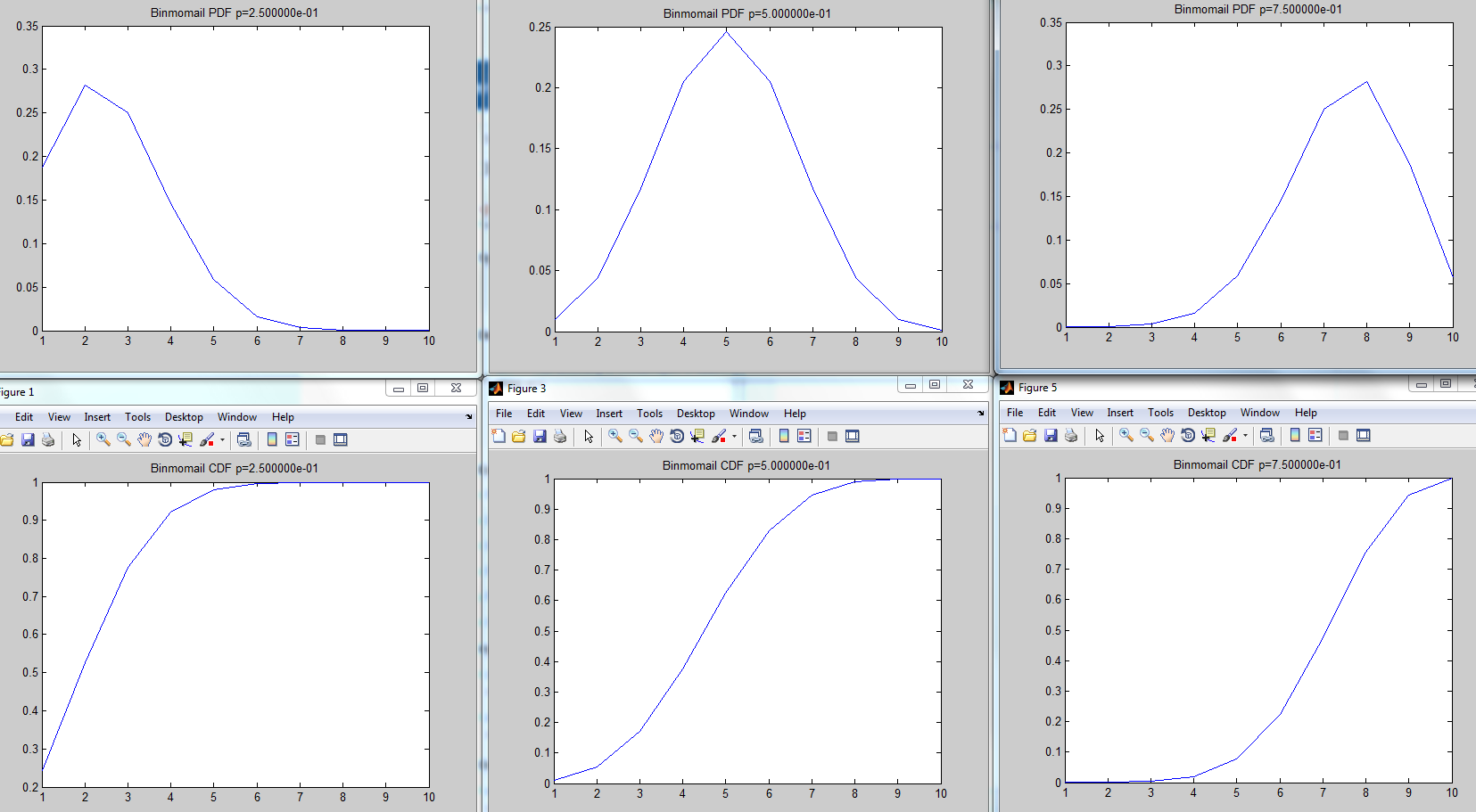 I discovered when p is increased the PDF peak moves to the right. The peak was above p.The point of inflection moved right for the CDF. It was probably equal to p.I used the following MatLab code:function geometric    p = 0.75;    X = 0:10;    Y = geopdf(X, p);    figure;    plot(X, Y)    title(sprintf('Geometric PDF p=%s', p));    Y = geocdf(X, p);    figure;    plot(X, Y)    title(sprintf('Geometric CDF p=%s', p));endTo generate the following graphs: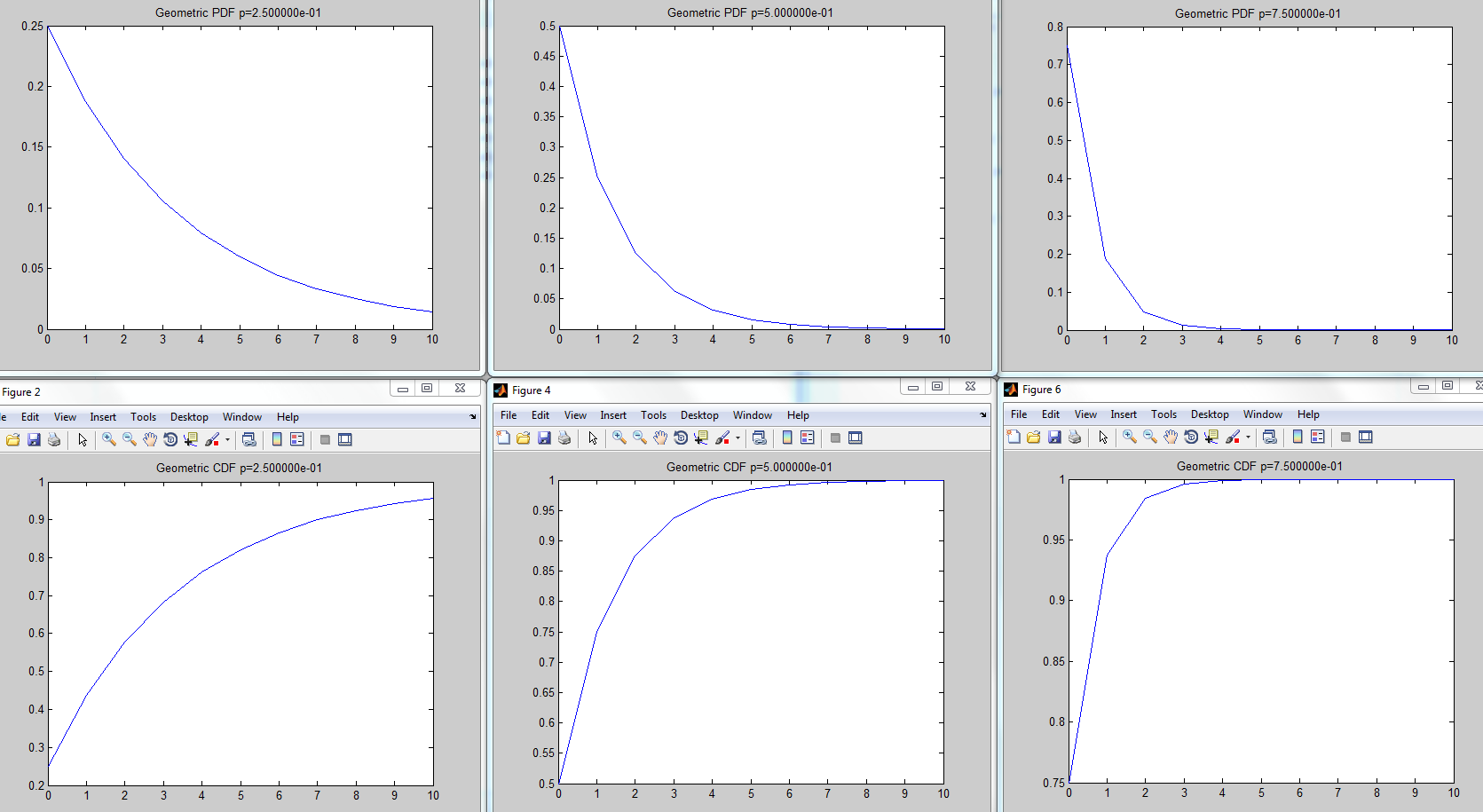 As p increased the PDF dropped faster. It looks like y(0)=p.The CDF increased faster. It looks like y(0)=p.